Pure Substances:Every sample has same: ______________________________________ properties and _______________________________Pure substances are made of:  one type of atom or _______________________________Ex: _________________________________________________Pure substances are made of 2 or more types of atoms: ___________________________Ex: ____________________________________________________Which of the following models are pure substances? _____________________________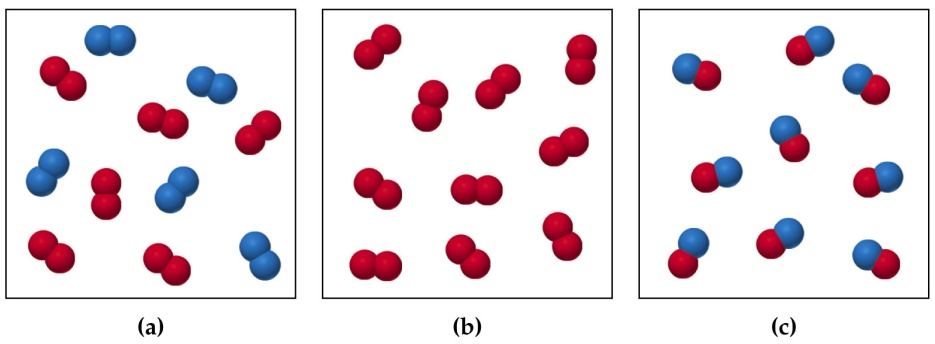 Mixtures:Mixtures are a blend of _______________________ types of matter.  Each component in the mixture keeps its own ___________________________ and ________________________The components are only _____________________________________ mixed.  Mixtures can be separated using _________________________The properties of the mixture are a _____________________________of the _____________________________________ propertiesHomogeneous Mixtures are also called are _____________________; are uniform in ___________________________; and have no ___________________ parts.  Ex: _________________________________________________Heterogeneous Mixturesare not uniform in _____________________ and have _______________Ex: __________________________________________________Physical Separation Techniques_______________________________  - solid part is trapped by filter paper and the liquid part runs through the paper_______________________________- where the liquid portion is evaporated off to leave solid_______________________________ - when liquid is poured off after solid has settled to bottom_______________________________- machine that spins a sample very quickly so that components with different densities will separate_______________________________  - used to separate mixtures because different parts move quicker on paper than other.